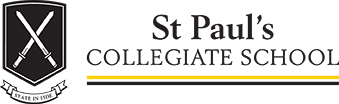 PERSONAL INFORMATIONEDUCATION(Including University, Further Education etc.)EMPLOYMENT HISTORYREFEREESPlease give details of referees that you authorise us to contact, preferably two work related referees.  (The school reserves the right to approach other individual(s) who may have professional knowledge of the applicant for information that will assist the school in making the appointment.)Work Related Referees:GENERALCRIMINAL CONVICTIONSNOTE: The Waikato Anglican School Board of Trustees requires you to disclose all convictions unless they are covered by the Criminal Records (Clean Slate) Act 2004.WHAT MUST YOU DISCLOSE?You must declare all of your convictions in the table below if you have:- been convicted of an offence within the last 7 years; or- been sentenced to a custodial sentence (e.g. imprisonment, corrective training, borstal); or- been ordered by a Court during a criminal case to be detained in a hospital due to your mental condition, instead of beingsentenced; or- been convicted of a ‘specified offence’ (e.g. sexual offending against children and young people or the mentally impaired); or- not paid in full any fine, reparation or costs ordered by the Court in a criminal case; or- been indefinitely disqualified from driving under section 65 of the Land Transport Act 1998 or earlier equivalent provision.PLEASE ANSWER THE FOLLOWING BASED ON THE ABOVE CRITERIA. TICK ONE BOX ONLY:   No, none of the above criteria applies to me or I have no convictions, am awaiting sentencing or have charges pending   Yes, at least one of the criteria applies and I will disclose my criminal convictions in the table below: DISCLOSURE OF CRIMINAL CONVICTIONSHEALTHSTATEMENT OF PRIVACY:In accordance with the provision and regulation of the Privacy Act 1993, I hereby give the Headmaster and the Board of Trustees of the Waikato Anglican College Trust, permission to contact my referees and/or the Principal of the schools in which I have taught and/or any other such person or agency, to gain such information as is required for the Board of Trustees of the Waikato Anglican College Trust to ascertain my suitability for appointment to a position at St Paul’s Collegiate School.DECLARATION:I declare that to the best of my knowledge, the answers to the questions in this application are correct.  I understand that if any false information is given, or any material fact suppressed, I may not be accepted, or if I am employed, I may be dismissed.  I also understand that any false information given in Section 5, the health portion of this form, may result in my loss of entitlement for any compensation from ACC (or, as applicable, under the Accident Insurance Act).  I accept the Statement of Privacy as stated in Section 7 (above).CONFIDENTIALPOSITION APPLIED FOR:  I am also interested in beng considered for the following additional vacancies                Boarding House Matron (Made up to full time with Sports Administration role)              Sports Administrator (Made up to full time with Matron role)               Database Administrator (10-15 hours per week)First name(s):Family name:Other names:Mobile Phone Number:  Email:  Residential Address:Date of Birth:    Highest formal Qualification achieved: Highest formal Qualification achieved: Name of Education organisation of highest qualification achieved:Name of Education organisation of highest qualification achieved:For other qualifications or formal attainments you consider relevant list the issuing authority eg Polytechnic, University or Private Training Establishment with the qualifications/standards of achievement and years of attendance:For other qualifications or formal attainments you consider relevant list the issuing authority eg Polytechnic, University or Private Training Establishment with the qualifications/standards of achievement and years of attendance:For other qualifications or formal attainments you consider relevant list the issuing authority eg Polytechnic, University or Private Training Establishment with the qualifications/standards of achievement and years of attendance:For other qualifications or formal attainments you consider relevant list the issuing authority eg Polytechnic, University or Private Training Establishment with the qualifications/standards of achievement and years of attendance:Qualification:  Qualification:  Qualification:  Have you previously been employed by St Paul’s Collegiate School, another school or similar institution?	Have you previously been employed by St Paul’s Collegiate School, another school or similar institution?	Have you previously been employed by St Paul’s Collegiate School, another school or similar institution?	Have you previously been employed by St Paul’s Collegiate School, another school or similar institution?	Have you previously been employed by St Paul’s Collegiate School, another school or similar institution?	Yes                No  Please provide details of two previous most recent employment positions (Start with your most recent/current position)Please provide details of two previous most recent employment positions (Start with your most recent/current position)Please provide details of two previous most recent employment positions (Start with your most recent/current position)Please provide details of two previous most recent employment positions (Start with your most recent/current position)Please provide details of two previous most recent employment positions (Start with your most recent/current position)Please provide details of two previous most recent employment positions (Start with your most recent/current position)Name of Employer:Address:  Length of Service:  From:To:Position Held:  Nature of Work:Reason for Leaving:Name of Employer:Address:  Length of Service:  From:To:Position Held:  Nature of Work:Reason for Leaving:Name:  Employer: Address:	Phone No:Occupation/Position held:Name:  Employer: Address:	Phone No:Occupation/Position held:Do you agree to inquiries being made of the following persons as to the accuracy of information contained in this application form or associated application documents, or any other matter relating to your suitability for employment?Do you agree to inquiries being made of the following persons as to the accuracy of information contained in this application form or associated application documents, or any other matter relating to your suitability for employment?Do you agree to inquiries being made of the following persons as to the accuracy of information contained in this application form or associated application documents, or any other matter relating to your suitability for employment?Do you agree to inquiries being made of the following persons as to the accuracy of information contained in this application form or associated application documents, or any other matter relating to your suitability for employment?Do you agree to inquiries being made of the following persons as to the accuracy of information contained in this application form or associated application documents, or any other matter relating to your suitability for employment?Do you agree to inquiries being made of the following persons as to the accuracy of information contained in this application form or associated application documents, or any other matter relating to your suitability for employment?Do you agree to inquiries being made of the following persons as to the accuracy of information contained in this application form or associated application documents, or any other matter relating to your suitability for employment?Present Employer Present Employer Yes                No  	Past Employer(s)          Past Employer(s)          Past Employer(s)          Yes                No  Do you intend to engage in other paid work whilst employed in this position?Do you intend to engage in other paid work whilst employed in this position?Do you intend to engage in other paid work whilst employed in this position?Do you intend to engage in other paid work whilst employed in this position?Do you intend to engage in other paid work whilst employed in this position?Yes                No  Yes                No  Do you have a current drivers licence?Do you have a current drivers licence?Do you have a current drivers licence?Do you have a current drivers licence?Do you have a current drivers licence?Yes                No  Yes                No  If yes, what class(es): Licence No: Are you awaiting hearing of any charges for driving offences?Are you awaiting hearing of any charges for driving offences?Are you awaiting hearing of any charges for driving offences?Are you awaiting hearing of any charges for driving offences?Are you awaiting hearing of any charges for driving offences?Yes                No  Yes                No  Offence YearCommitted Details of Fine/PD/Supervision/ImprisonmentDo you have or are you aware of any likely commitments which may prevent you from attending your place of employment during working hours (eg sports, hobbies, special interest, education, training)?Do you have or are you aware of any likely commitments which may prevent you from attending your place of employment during working hours (eg sports, hobbies, special interest, education, training)?Do you have or are you aware of any likely commitments which may prevent you from attending your place of employment during working hours (eg sports, hobbies, special interest, education, training)?Yes           No   If yes, give brief details:Are you a member of a territorial force unit or volunteer fire brigade?Are you a member of a territorial force unit or volunteer fire brigade?Are you a member of a territorial force unit or volunteer fire brigade?		Yes            No   If your application is accepted, when could you commence employment?If your application is accepted, when could you commence employment?Do you have the legal right to work in New Zealand, either permanent residence or valid work permit?  (Evidence will be required if you are interviewed for the position.)Do you have the legal right to work in New Zealand, either permanent residence or valid work permit?  (Evidence will be required if you are interviewed for the position.)Do you have the legal right to work in New Zealand, either permanent residence or valid work permit?  (Evidence will be required if you are interviewed for the position.)Yes            No    How did you become aware of this vacancy?  How did you become aware of this vacancy?  How did you become aware of this vacancy?  How did you become aware of this vacancy?           Word of Mouth             Seek            St Paul’s Collegiate Website            Education Gazette            
Other:           Word of Mouth             Seek            St Paul’s Collegiate Website            Education Gazette            
Other:           Word of Mouth             Seek            St Paul’s Collegiate Website            Education Gazette            
Other:           Word of Mouth             Seek            St Paul’s Collegiate Website            Education Gazette            
Other: Do you smoke?	NOTE:  ST PAUL’S COLLEGIATE SCHOOL IS A 100% SMOKE FREE SITE (both indoors and outdoors)Yes            No  Have you ever suffered from any gradual process or overuse injuries e.g. RSI, OOS (which includes tedonitis, carpal tunnel syndrome, tennis elbow/epicondylitis etc	Yes            No  Do you have any condition which may affect your ability to effectively carry out the functions and responsibilities of the position applied for?	Yes            No  If the answer to either of the two questions above is ‘Yes’ please provide details of the condition and current treatment/medication.If the answer to either of the two questions above is ‘Yes’ please provide details of the condition and current treatment/medication.Are you allergic to, or have sensitivity to, any substances or chemicals?	Yes            No   Have you every suffered any back injury or strain?      	Yes            No   How many days absence in your last 12 months of employment were due to sickness, injury and/or accident?How many days absence in your last 12 months of employment were due to sickness, injury and/or accident?0-2                     3-5                     6-10                    11-15                     16-20                     Over 20 days           0-2                     3-5                     6-10                    11-15                     16-20                     Over 20 days           Full NameDateSignature  If completing this form electronically, please tick this box in lieu of signature. Collecting and holding personal informationThe information you provide on this application for employment form will be collected and held by St Paul’s Collegiate School, 77 Hukanui Road, Chartwell, Hamilton 3240.PurposeThis information is collected for the purpose of assessing your suitability for employment with St Paul’s Collegiate School (which may include subsequent changes in employment within the School) If your application is unsuccessful, this form will be destroyed after one month of appointment of the successful applicant.Your access to this informationYou have a right of access to personal information and to seek any correction you think necessary to ensure accuracy.